УПРАВЛЕНИЕ КУЛЬТУРЫ И ТУРИЗМА АДМИНИСТРАЦИИ СЕВЕРОДВИНСКАМуниципальное бюджетное учреждение дополнительного образования
        «Детская музыкальная школа №3» г. Северодвинска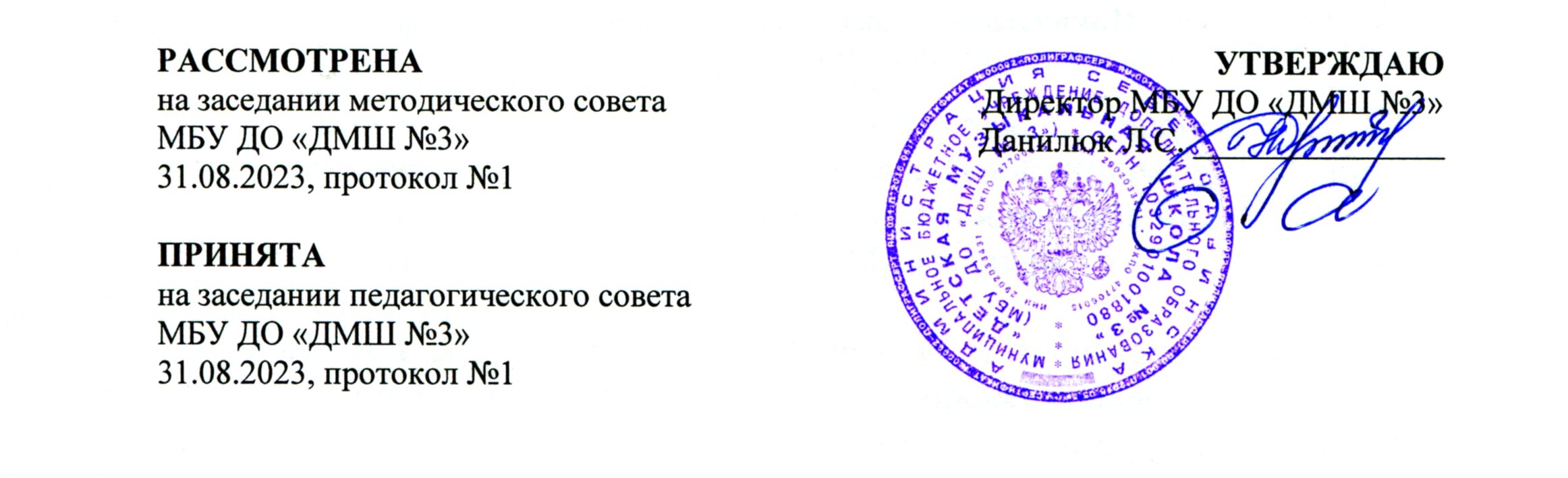 ДОПОЛНИТЕЛЬНАЯ ОБЩЕРАЗВИВАЮЩАЯПРОГРАММА В ОБЛАСТИ МУЗЫКАЛЬНОГО ИСКУССТВА 
«ИНСТРУМЕНТАЛЬНОЕ МУЗИЦИРОВАНИЕ»РАБОЧАЯ ПРОГРАММАпо учебному предметуИНСТРУМЕНТ (ФЛЕЙТА) 
 Северодвинск - 2023Разработчики:
Мелентьева Е.Р., преподаватель Лесногорской детской школы искусств п. Лесной городок (Московская область);Гуц С.А., заместитель директора по НМР МБУ ДО «ДМШ №3» г. Северодвинска;Балакина И.В., преподаватель высшей квалификационной категории (флейта) 
МБУ ДО «ДМШ №3» г. Северодвинска.I. Пояснительная запискаПрограмма учебного предмета «Музыкальный инструмент» (флейта) дополнительной общеобразовательной общеразвивающей программы в области музыкального искусства        «Инструментальное музицирование» разработана с учётом «Рекомендаций по организации образовательной и методической деятельности при реализации общеразвивающих программ в области искусств», направленных письмом Министерства культуры Российской Федерации от 21.11.2013 №191-01-39/06-ГИ и на основе примерной программы по учебному предмету «Музыкальный инструмент – флейта» (разработчик: Е.Р.Мелентьева, преподаватель Лесногорской детской школы искусств поселка Лесной городок Московской области; главный редактор: И.Е.Домогацкая, генеральный директор Института развития образования в сфере культуры и искусства, кандидат педагогических наук).Программа рассчитана на пятилетний срок обучения и подразумевает индивидуальный подход к каждому обучающемуся, в зависимости от его музыкальных способностей и исполнительских возможностей.Возраст детей, приступающих к освоению программы: 8 – 12 лет.Недельная нагрузка по предмету «Музыкальный инструмент (флейта)» составляет 
2 часа в неделю. Программа «Музыкальный инструмент» (флейта) предполагает достаточную свободу в выборе репертуара и направлена, прежде всего, на развитие интересов детей, не ориентированных на дальнейшее профессиональное обучение, но желающих получить навыки музицирования. Программа имеет общеразвивающую направленность, основывается на принципе вариативности для различных возрастных категорий детей, обеспечивает развитие творческих способностей, формирует устойчивый интерес к творческой деятельности.В целях получения учащимися дополнительных знаний, умений и навыков, расширения музыкального кругозора, закрепления интереса к музыкальным занятиям, развития исполнительских навыков рекомендуется включать в занятия инструментом формы ансамблевого музицирования. Занятия ансамблевым музицированием развивают музыкальное мышление, расширяют музыкальный кругозор учащихся, готовят их к восприятию музыкальных произведений в концертном зале, театре, формируют коммуникативные навыки. Форма проведения учебных занятий:Занятия проводятся в индивидуальной форме, возможно чередование индивидуальных и мелкогрупповых (от 2-х человек) занятий. Индивидуальная 
и мелкогрупповая формы занятий позволяют преподавателю построить процесс обучения в соответствии с принципами дифференцированного и индивидуального подходов.Цель учебного предмета:Обеспечение развития творческих способностей и индивидуальности учащегося, овладение знаниями и представлениями об исполнительстве на духовых инструментах, формирование практических умений и навыков игры на флейте, устойчивого интереса к самостоятельной деятельности в области музыкального искусства.Задачами предмета «Инструмент (флейта)» являются:ознакомление детей с флейтой, исполнительскими возможностями и разнообразием приемов игры;формирование навыков игры на музыкальном инструменте;приобретение знаний в области музыкальной грамоты;приобретение  знаний в области истории музыкальной культуры;формирование понятий о музыкальных стилях и жанрах;оснащение системой  знаний, умений и способов музыкальной деятельности, обеспечивающих в своей совокупности базу для дальнейшего самостоятельного общения с музыкой, музыкального самообразования и самовоспитания;воспитание у детей трудолюбия, усидчивости, терпения, дисциплины;воспитание стремления к практическому использованию знаний и умений, приобретенных на занятиях, в быту, в досуговой деятельности.общее оздоровление организма.Методы обучения:Для достижения поставленной цели и реализации задач предмета используются следующие методы обучения:- словесный (объяснение, беседа, рассказ);- наглядный (показ, наблюдение, демонстрация приемов работы);- практический (освоение приемов игры на инструменте);- эмоциональный (подбор ассоциаций, образов, художественные впечатления).Успешное завершение пятилетнего срока реализации программы УП «Инструмент (Флейта)» позволяет: перейти на дальнейшее обучение по предпрофессиональной программе,  продолжить самостоятельные занятия, приобщиться к сольному и ансамблевому музицированию.  Описание материально-технических условий реализации учебного предмета:Класс для занятий должен быть светлым, достаточно просторным, с хорошей вентиляцией и звукоизоляцией. Акустика помещения должна соответствовать нормам, предусмотренным для занятий на духовых инструментах (помещение не должно быть гулким).В классе для занятий, а также дома у каждого учащегося должны быть, кроме музыкального инструмента (флейты): фортепиано (пианино или синтезатор), пюпитр, метроном, тюнер, зеркало, аудио и видео аппаратура. Педагог должен предоставить учащемуся необходимые учебные пособия, методическую литературу, нотный, аудио и видеоматериал, в том числе, и для самостоятельных домашних занятий. Во время самостоятельной работы, учащиеся могут пользоваться информацией из Интернета.II. Содержание учебного предмета Учебная программа по предмету «Музыкальный инструмент (флейта)» рассчитана на 5 лет обучения. В программе учтен принцип систематического и последовательного обучения. Программа составлена с учетом физических и психологических возможностей детей, целями и задачами развивающего обучения. Формирование у учащихся умений и навыков происходит постепенно: от знакомства с инструментом, изучения основ постановки дыхания и звукоизвлечения до самостоятельного разбора и исполнения шедевров мировой музыкальной классики.Учебный материал разделен на 2 основных раздела: технический (постановка дыхания, звукоизвлечение и т. д.) и художественный (работа над образом произведения, сольное и ансамблевое музицирование).Освоение элементов музыкальной грамоты, теоретических основ музыкального исполнительства является важной и неотъемлемой частью учебного процесса. Знания истории инструмента, стилистических особенностей исполнения музыки разных эпох и композиторов, техники дыхания, звукоизвлечения и исполнения различных штрихов и оттенков уже с первых занятий помогают формированию грамотного музыканта-исполнителя. Практические навыки, полученные на уроке с преподавателем и закрепляемые дома в систематических самостоятельных занятиях, позволяют увлечь учащихся процессом обучения игре на инструменте.Тематический план носит примерный характер, отражает содержание программы, распределенное по годам обучения и темам, предлагаемый объем осваиваемого музыкального материала. Тематический планПервый классОбщее ознакомление учащихся с инструментом, его историей, правилами пользования и ухода за ним. Приобретение базовых навыков: постановка дыхания, корпуса, исполнительского аппарата, извлечение звука и т.д.Второй классСовершенствование полученных умений и навыков, расширение рабочего диапазона, знакомство с особенностями основных музыкальных жанров, новыми штрихами, усложненными ритмическими рисунками, динамическими оттенками; навыки поведения на эстраде, совершенствование навыков ансамблевой игры и чтения с листа, развитие навыков самоконтроля.Третий классДальнейшее совершенствование уже полученных знаний и умений. Развитие пальцевой техники. Подвижные темпы. Знакомство со стилистическими особенностями музыки разных эпох (барокко, классика, романтика, современная музыка). Знакомство с произведениями крупной формы (соната, сюита). Овладение средствами музыкальной выразительности (штрихи, динамика, агогика). Чтение с листа и самостоятельный разбор произведения.Четвертый – пятый классЗавершающий год обучения предполагает закрепление умений и навыков, полученных учащимся за все годы обучения. Кроме того, при достаточно хорошей подготовке предлагается освоить некоторые приемы, предполагающие полноценное владение инструментом. Это «двойное стаккато» и «вибрато».III. Годовые учебные требованияПервый год обученияРаздел 1. ВведениеТема 1.1. История музыкального инструмента.  Учащийся должен в полном объеме получить информацию об истории флейты от древнейших времен до наших дней в форме беседы с демонстрацией аудио, видеоматериалов и иллюстраций. По возможности желательно показать учащемуся другие инструменты группы флейт.Тема 1.2. Устройство флейты и уход за инструментом. Организация занятий в классе и дома.  Учащийся получает необходимые знания об устройстве инструмента, рекомендации по уходу и общую информацию о построении и содержании аудиторных и домашних занятий.Раздел 2. ПостановкаТема 2.1. Постановка дыхания.Постановка дыхания – важнейший элемент в практике исполнительства на духовых инструментах. От его качественной постановки зависит не только качество звука и владения инструментом, но и общее физическое состояние организма. Неправильно поставленное дыхание может нанести вред здоровью.  (см. Ю.Должиков «Техника дыхания флейтиста»).Учащийся знакомится с процессом исполнительского дыхания, узнает о расположении и функциях внутренних органов, участвующих в данном процессе, учится управлять ими в соответствии с поставленной задачей. К концу первого года обучения учащийся способен исполнять музыкальные фразы, протяженностью до 10 секунд на одном дыхании.Тема 2.2. Постановка корпуса и рук исполнителя.Правильное положение корпуса - самое важное условие для хорошего контроля над дыханием. Правильное положение корпуса имеет большое влияние на все области звукоизвлечения, а также является базой хорошей техники пальцев. Неправильное положение корпуса при игре на инструменте может нанести вред здоровью (сколиоз и др. заболевания).  От правильной постановки рук напрямую зависит техническая сторона исполнения. Учащийся должен уметь держать инструмент без напряжения и неудобства в мышцах и суставах, добиться свободной работы пальцев при открытии и закрытии клапанов.Тема 2.3. Амбушюр.Важнейшим исполнительским органом при игре на флейте являются губы. От того, как мы их складываем при вдувании воздуха в инструмент, зависит звук - его тембр, полнота, глубина, легкость, яркость. Добиться правильного положения инструмента при игре.Тема 2.4. Горло.При вдувании воздуха в инструмент необходимо пользоваться голосовыми связками, которые, смыкаясь, выдувают теплый воздух. При работе голосовых связок, гортань должна быть опущена, мягкое небо приподнято, образуя так называемый «зевок». Тренировка и умение играть с использованием голосовых связок. Умение отличать «правильный» звук от «неправильного».Раздел 3. ЗвукоизвлечениеТема 3.1. Извлечение звука.Для извлечения звука на головке флейты необходимо одновременно проконтролировать дыхание, положение корпуса, положение губ и флейты.  Рекомендуется проводить занятия, стоя перед зеркалом для визуального контроля. Образование звука происходит от движения струи воздуха, выходящей из губ флейтиста, которая, рассекаясь о внешний край вдувательного отверстия «губок», попадает в канал флейты. Звук зависит от направления струи, ее скорости, объема и формы. Вдувание воздуха в инструмент должно быть спокойным и сдержанным, без форсирования и передувания. Упражнение «продолжительные звуки» - базовое упражнение всех флейтистов от первого до последнего дня игры на инструменте. Упражнение должно исполняться качественным звуком, постепенно увеличивается его продолжительность: от 4-5 секунд  на первых уроках, до 10 секунд в конце первого года обучения. Красивый звук - это звук без излишнего шипа и посторонних призвуков, полный и яркий, как человеческий голос.Раздел 4. АтакаТема 4.1. Виды атаки. Атака языком.Главным органом артикуляции при игре на флейте является язык. Существует 2 вида атаки: более четкая, с положением языка между зубами, в соприкосновении с внутренней частью верхней губы. И более мягкая, с прижатием языка к альвеолам. При атаке произносятся слоги. Наиболее рациональным для флейтистов является произнесение слога «тю». При игре на головке с произнесением данного слога необходимо следить за отверстием в губах, не допуская его чрезмерного увеличения. Раздел 5. Извлечение звука на инструментеТема 5.1. Координация движений при игре на инструменте.Начало звукоизвлечения на инструменте является сложным и трудоемким процессом для начинающего музыканта. Координация движения пальцев, дыхания, звукоизвлечения требует пристального внимания со стороны учащегося и преподавателя. Тема 5.2. Извлечение звуков «соль», «ля», «си», «до». Аппликатура данных звуков. Извлечение их отдельно без атаки и с атакой.Продолжительные звуки от 4 до 8 секунд. Соединение звуков по 2, затем по 3 и 4 в медленном темпе.Раздел 6.  ШтрихиТема 6.1. Штрихи как выразительное средство в музыке. Штрихи на духовых инструментах как одно из основных выразительных средств в музыке. Каждый штрих придает музыке определенный неповторимый характер, что значительно разнообразит звучание произведения и может кардинально поменять его смысл. Тема 6.2. Штрих «легато». Уметь пользоваться данным штрихом (См. Ю.Должиков «Артикуляция и штрихи при игре на флейте»).Тема 6.3. Штрих «деташе».Исполнение штрихом «деташе» (См. Ю.Должиков «Артикуляция и штрихи при игре на флейте»).Раздел 7. Работа с нотным материаломТема 7.1. Развитие навыка чтения нотного текста.Изучение расположения нот на нотном стане, длительностей (целая, половинная, четверть, восьмая). Чтение и исполнение простейших мелодий  (упражнения из «Нотной папки» Ю.Должикова).Тема 7.2. Чтение мелодий с листа.Навыком исполнения нот с листа должен владеть каждый музыкант. Развитие навыка на примере простейших мелодий на известных звуках с простейшими ритмическими рисунками.Тема 7.3. Разучивание наизусть.  На зачетах или концертных выступлениях принято исполнять произведения наизусть. Разучивание наизусть стихов, песен, музыкальных произведений тренирует память, что благотворно влияет на любую деятельность в дальнейшем. Самостоятельное разучивание наизусть произведений, находящихся у учащихся в работе, с целью их исполнения на зачете или концерте.В течение первого года обучения рекомендовано пройти 10-15 пьес.Раздел 8. Развитие навыков ансамблевой игрыТема 8.1. Флейта – мелодический инструмент.Учащийся должен иметь представление о мелодических и гармонических инструментах, различных составах ансамблей.Тема 8.2. Игра с аккомпанементом фортепиано.Приобретение первоначального опыта игры в ансамбле эффективней всего происходит в дуэте с фортепиано, с опытным концертмейстером или педагогом. Учащийся должен научиться настраивать инструмент выше или ниже посредством задвигания или выдвигания головки инструмента и научиться слышать высоту звучания инструмента. Иметь четкое представление о роли солиста и концертмейстера. Проработать самые важные моменты исполнения: начало и окончание. Уметь понятно и выразительно показать вступление и завершение. Слушать концертмейстера. Данную форму работы можно применять уже на первых уроках, когда ученик способен сыграть пьесу на 1-2 нотах. Тема 8.3. Игра в ансамбле с преподавателем.Игра в дуэте однородных инструментов - это следующий по сложности этап ансамблевой подготовки ученика. В данном случае преподаватель выступает в роли солиста (играет мелодическую линию), а ученик аккомпанирует. Данным видом деятельности заниматься можно с момента, когда ученик издал первый качественный звук на инструменте, и продолжать весь период обучения, усложняя партию ученика.В течение первого года обучения рекомендовано пройти 4-5 ансамблей.Раздел 9. Расширение диапазона. ГаммыТема 9.1. Постепенное расширение диапазона в соответствии с физическими возможностями каждого конкретного учащегося.На протяжении первого года обучения постепенно развивается амбушюр, что позволяет расширять рабочий диапазон ученика. В данном случае важен индивидуальный подход. С одними учащимися целесообразно начать расширять диапазон вверх, с другими - вниз. К концу первого года обучения примерный рабочий диапазон учащегося имеет следующие границы: от «ре» первой октавы до «ля» второй октавы.Тема 9.2. Гаммы – основа музыкального материала.Как только позволит диапазон, необходимо начинать знакомство с гаммами. Для начала достаточным будет исполнение простейших мажорных гамм в одну октаву. Для осмысленного и выразительного исполнения необходимо владеть основами музыкальной грамоты. Научиться анализировать музыкальное произведение: лад, тональность, мелодическое движение и т. д.Тема 9.3. Исполнение гамм.Любому музыканту необходимо играть гаммы для тренировки техники и исполнительского аппарата. На каждом инструменте есть свои правила исполнения гамм. На духовых инструментах, в частности, флейте, эти правила касаются в основном артикуляции и дыхания. В зависимости от темпа исполнения гаммы, дыхание берется строго через 4, 8, 16 либо 32 звука. На первом году обучения исполняются мажорные гаммы в одну октаву штрихами легато и деташе половинными и четвертными длительностями с дыханием через 4 или 8 звуков.Раздел 10. Творческие задания и развитие навыка самоконтроляТема 10.1. Творческие задания.На протяжении всего учебного процесса учащемуся необходимо выполнять разного рода творческие задания для поддержания интереса к изучаемому предмету и для развития творческих способностей, художественного мышления. На первом году обучения это может быть иллюстрирование (рисование) понравившегося произведения, сочинение слов к разучиваемой мелодии, подбор по слуху любимых песенок и т.д.Тема 10.2. Развитие навыка самоконтроля.Данный навык необходим каждому музыканту для плодотворных самостоятельных занятий дома. Учебный процесс построен таким образом, что учащийся получает от преподавателя новые знания, новый материал и отрабатывает дома самостоятельно. С первых уроков необходимо настроить ученика на самостоятельную работу, научить при выполнении домашних заданий контролировать свою игру. На начальном этапе обучения в самостоятельном разборе и разучивании произведений помогают аудиозаписи фонограммы этого произведения в двух вариантах: плюс (партия флейты и аккомпанемент) и минус (аккомпанемент). Как правило, дети с удовольствием работают с фонограммами и на радость родителям устраивают домашние сольные концерты.Примерный репертуарный список:Гаммы, упражнения, этюдыМажорные гаммы с 1 знаком при ключе в диапазоне одной октавы штрихами деташе и легато в умеренном темпе, четвертями, дыхание через 4 или 8 нот.Этюды  и упражненияБ.Гислер-Хаазе «Волшебная флейта - методика для начинающих»: с 1 по 10 частиЮ.Должиков «Нотная папка флейтиста». Часть 1. «Этюды и упражнения». Упражнения №№1-42, этюды №№1-5М.Брерс, Я.Кастеляйн Школа игры на флейте «Слушаю, читаю, играю»: 1-10 части, упражненияН. Платонов «Школа игры на флейте». Упражнения №№1-18ПьесыЮ.Должиков «Нотная папка флейтиста». Часть 1. Пьесы: «Пьеска», «Танец», «Колыбельная», «Мишка», «Песенка», «Бим-бом», «Лесенка»Хрестоматия для флейты. 1-3 класс. 1 часть. Составитель Ю.Должиков Русская народная песня «Как под горкой, под горой», В.Красев «Топ-топ», Д.Кабалевский «Маленькая полька», В.Моцарт «Аллегретто», русская народная песня «Во поле береза стояла», белорусская народная песня «Перепелочка»М.Брерс, Я.Кастеляйн Школа игры на флейте «Слушаю, читаю, играю». 1-10 части. ПьесыБ.Гисслер-Хаазе Пьесы из сборника «Мини волшебная флейта» К.Даппер «Легкие пьесы для начинающих»: «Merrily We Roll Along», «Вальс», «Колокольчики»АнсамблиБ.Гисслер-Хаазе «Волшебная флейта». Том 1. 5-10 частиМ.Брерс, Я.Кастеляйн Школа игры на флейте «Слушаю, читаю, играю». 3-10 частиК.Даппер  «Легкие пьесы для начинающих»: «Танец»Второй год обученияРаздел 1. Работа над исполнительским дыханием и звуковедением. Расширение исполнительского диапазонаТема 1.1. Работа над продолжительностью выдоха.Работа над исполнительским дыханием ведется на протяжении всего периода обучения. На втором году обучения рекомендовано увеличить продолжительность звука на инструменте до 10-15 секунд, что достигается ежедневными упражнениями в домашних условиях и под контролем преподавателя в начале урока при разыгрывании.Тема 1.2. Работа над звуковедением и фразировкой.На данном этапе обучения должно быть достигнуто максимально плавное звуковедение штрихами «легато» и «деташе». Ученик самостоятельно следит за тем, чтобы интонация была управляемой, ровной и оставалась таковой до конца выдоха. (Основная ошибка – интонация слишком высокая вначале и становится ниже к концу фразы). Работу над звуковедением и интонацией удобно проводить, одновременно работая над гаммой в различных темпах.Тема 1.3. Расширение рабочего диапазона.Расширение диапазона от «до» первой октавы до «ре» третьей октавы происходит по тому же принципу, что и на первом году обучения, постепенно изучая аппликатуру и вводя новые звуки. Целесообразно обратить внимание на разницу в работе амбушюра при извлечении звуков нижнего и верхнего регистров. Добиваться яркости в исполнении нижнего регистра и свободного, не напряженного исполнения верхнего регистра.Раздел 2. ШтрихиТема 2.1. Продолжение знакомства с различными штрихами.Примеры исполнения двух типов штрихов: акцентированных и неакцентированных. Ранее пройденные и новые обозначения штрихов учащийся должен видеть в тексте и исполнять согласно характеру произведения.Тема 2.2. Штрих «Стаккато».См. Ю.Должиков «Артикуляция и штрихи при игре на флейте».Тема 2.3. Штрих «Маркато».См. Ю.Должиков «Артикуляция и штрихи при игре на флейте».Раздел 3. Динамические оттенкиТема 3.1. Динамические оттенки как выразительное средство в музыке.Использование динамических контрастов в музыке так же, как и в устной речи, делает ее интереснее и богаче. Возможности флейты в исполнении динамических оттенков многогранны (от пианиссимо до фортиссимо). При звукоизвлечении на флейте на одном звуке можно сделать диминуэндо и крещендо на одном звуке, что значительно обогащает ее выразительные возможности.Тема 3.2. «Форте».Исполняется посредством увеличения скорости выдоха. При игре в динамике «форте» учащийся должен следить за строем инструмента, не завышать интонацию.Тема 3.3. «Пиано».Исполняется посредством уменьшения скорости выдуваемой струи воздуха, также необходимо следить за строем инструмента, не занижать интонацию.Тема 3.4. «Меццо-форте и меццо-пиано».Обычный нюанс, в котором флейтисты играют большую часть времени. Нужно добиться градации между этими двумя динамическими оттенками. Тема 3.5. «Крещендо и диминуэндо».При исполнении крещендо и диминуэндо нужно правильно распределить силу выдоха и внимательно следить за интонацией. Как правило, с усилением звука интонация «ползет» вверх, с ослаблением – вниз. Хорошая интонация достигается путем игры длинных звуков в динамике, от тихого  - к громкому, и наоборот. В данном случае можно использовать тюнер.Раздел 4. Работа над гаммамиТема 4.1. Знакомство с минорными гаммами.Изучение особенностей мажора и минора. Миноры на флейте исполняются в двух видах: гармоническом и мелодическом.Тема 4.2. Работа над гаммами различными штрихами и динамическими оттенками. Работу над гаммами рекомендуется совмещать с работой над штрихами и динамическими оттенками. Можно придумать массу вариантов сочетания штриха и оттенка, например: штрихом «деташе» сыграть «форте», легато – «пиано» и т д.На данном этапе обучения гаммы исполняются в среднем темпе, четвертями или восьмыми, в максимально широком диапазоне. Тоническое трезвучие исполняется в прямом движении.Раздел 5. Работа с нотным материаломТема 5.1. Усложненные ритмические рисунки.На протяжении всего периода обучения постепенно усложняется нотный материал, встречаются новые размеры, новые ритмические рисунки. Каждая новая ритмоформула, используемая в произведении, прорабатывается отдельно. Подбираются упражнения и этюды на исполнение конкретного рисунка.Тема 5.2. Исполнение этюдов.Работа над этюдами тренирует и повышает исполнительский уровень музыканта. На втором году обучения рекомендуется пройти 10-12 этюдов и упражнений.Раздел 6. Работа над произведениемТема 6.1. Особенности музыкальных жанров.Ученик должен ориентироваться в многообразии музыкальных жанров, различать их на слух, применять свои знания в игре на инструментах.Тема 6.2. Обозначения темпа и характера музыкального произведения.Знания основных музыкальных терминов, умение видеть их в нотном тексте.Тема 6.3. Работа над произведениями кантиленного характера.Учащийся должен уметь грамотно применять артикуляцию, штрихи, динамические оттенки в кантилене, при создании музыкального образа.Тема 6.4. Работа над произведениями танцевального характера.Артикуляция, штрихи, динамика, характер произведения.Тема 6.5. Чтение с листа произведений различного характера.См. первый год обучения,  тема 7.2. «Чтение мелодий с листа».Тема 6.6. Разучивание произведений наизусть.См. первый год обучения, тема 7.3.На втором году обучения учащийся должен пройти 10-12 пьес в разной степени готовности (часть пьес изучается в ознакомительном порядке, часть - выучивается по нотам, часть - выносится на публичное выступление наизусть).Раздел 7. Совершенствование навыков игры в ансамблеТема 7.1. Игра в ансамбле с другими учащимися.Развитие навыков игры в ансамбле. Умение исполнять различные партии - как сольные, так и аккомпанирующие. На втором году обучения рекомендовано пройти 3-4 ансамбля.Раздел 8. Концертные выступленияТема 8.1. Практическая и психологическая подготовка к концертному выступлению. Основные моменты подготовки к выступлению. Учащийся учится рациональному подходу при распределении сил и времени при подготовке к выступлению на эстраде, учится грамотно настраиваться психологически на общение с аудиторией в большом пространстве.Тема 8.2. Публичное выступление.Выступления на эстраде - неотъемлемая часть обучения начинающего музыканта. На втором году обучения 2 раза (в конце полугодия и в конце года) проводится аттестация учащихся в форме концертного выступления. Рекомендуется принимать участие в концертах различного уровня: домашних, классных, общешкольных.Примерный репертуарный списокГаммыМажорные и минорные гаммы до 1 знака при ключе в диапазоне 1,5-2 октав в умеренном темпе, четвертями, дыхание по 8 нот штрихами деташе и легато. Этюды и упражненияДж.Гарибольди «Упражнения» №№1-10Ю.Должиков «Нотная папка флейтиста». Часть 1. «Этюды и упражнения». Этюды №№ 6-10Б.Гисслер-Хаазе «Волшебная флейта». 11-12 части. ЭтюдыМ.Брерс, Я.Кастеляйн Школа игры на флейте «Слушаю, читаю, играю». 11-20 части. УпражненияБ.Гисслер-Хаазе «Волшебная флейта». Том 2. 1-2 части. Этюды, упражненияПьесыБ. Гисслер-Хаазе «Волшебная флейта». Том 1.11-12 части. ПьесыМ. Брерс, Я.Кастеляйн «Слушаю, читаю, играю». 11-20 части. ПьесыБ. Гисслер-Хаазе «Волшебная флейта». Том 2. 1-2 части. ПьесыЮ.Должиков «Нотная папка флейтиста». Часть 1. Пьесы: Ю.Должиков «Муравей», И.Плейель «Менуэт», А.Диабелли «Аллегретто», Ю.Должиков «Аришка»Хрестоматия для флейты 1-3 класс. 1 часть, составитель Ю.Должиков: Г.Перселл «Ария», В.Моцарт «Песня пастушка», Д.Шостакович «Хороший день»Н.Платонов «Школа игры на флейте»: Ф.Шуберт «Романс», В.Моцарт «Менуэт» из оперы «Дон Жуан», Й.Гайдн «Анданте»К.Даппер  «Легкие пьесы для начинающих» (по выбору преподавателя)АнсамблиЮ.Должиков «Нотная папка флейтиста». Часть 1. Ансамбли для 2-х или 3-х флейт по выбору преподавателяЖ.М.Аллерм «Duet Hits» для 2-х флейт и фортепианоХ.Боденманн «Bekannte duette»  для начинающихБ.Гисслер-Хаазе «Волшебная флейта». Том 2 (по выбору преподавателя)Третий год обученияРаздел 1. Расширение диапазона, работа над регистрамиТема 1.1. Расширение рабочего диапазона.На данном этапе обучения рекомендуется расширить рабочей диапазон от «до» первой октавы до «ля» третьей октавы.Тема 1.2. Работа над верхним регистром.Особое внимание уделяется качеству звучания верхнего регистра. Ученик должен владеть аппликатурой - как основной, так и дополнительной (для исполнения мелизмов), добиться качества звучания во всех динамических оттенках.Тема 1.3. Нижний регистр.Добиваться максимальной яркости, выразительности и красивого тембра звучания нижнего регистра.Раздел 2. Развитие техники. ГаммыТема 2.1. Упражнения на развитие техники.Особое внимание необходимо уделить развитию беглости пальцев, в том числе, в верхнем регистре, из-за сложности в аппликатуре.За год учащийся должен освоить 6-8 этюдов и упражнений на данный вид техники.Тема 2.2. Гаммы до двух знаков при ключе.На третьем году обучения исполняются мажорные и минорные гаммы до 2-х знаков при ключе в пределах рабочего диапазона в среднем и подвижном темпах. Четвертями (дыхание через 8 нот) и восьмыми (дыхание через 16 нот), штрихами деташе, стаккато, легато. Исполнение трезвучия и обращений трезвучия.Раздел 3. МелизмыТема 3.1. Мелизмы в музыке. Правила прочтения и исполнения. Теория и практика.Учащийся должен знать правила прочтения мелизмов, уметь применять их на практике, исполнять, используя, в том числе, дополнительную аппликатуру там, где это необходимо.Раздел 4. Средства музыкальной выразительностиТема 4.1. Знакомство с новыми штрихами.Освоение новых, не встречающихся ранее штрихов (См. Ю.Должиков «Артикуляция и штрихи при игре на флейте»).Тема 4.2. Сложные динамические оттенки.Учащийся должен уметь исполнять все возможные варианты динамики качественным звуком, чувствуя их градацию.Раздел 5. Работа над произведениемТема 5.1. Стилистические особенности исполнения произведений различных эпох.  На данный момент учащийся уже имеет представление об исполнении произведений различных жанров и стилей, а также некоторый багаж выученных произведений. Анализ ранее сыгранных произведений: музыкальному стиль и эпоха. Умение различать на слух.Тема 5.2. Музыка эпохи барокко. Музыка эпохи барокко составляет огромную часть оригинального флейтового репертуара. Учащийся должен уметь исполнять музыку барокко, стараясь максимально передать стилевые особенности.Тема 5.3. Произведения крупной формы.Произведения крупной формы составляют значительную часть репертуара для флейты. На данном этапе обучения учащиеся знакомятся с сонатной формой. Принципы построения сюит.В течение года учащиеся осваивают 8-10 пьес, в том числе, 1-2 произведения (или части) крупной формы. Раздел 6. Самостоятельная работаТема 6.1. Методы самоконтроля при выполнении домашних заданий.Во время домашних занятий учащиеся контролируют себя самостоятельно. Для того, чтобы работа была более эффективной, учащиеся учатся использовать такие средства контроля как метроном, тюнер, аудио и видеоаппаратуру для записи домашних занятий и анализа их со стороны.Тема 6.2. Работа с минусовой фонограммой. (См. первый год обучения, тема 10.2).Тема 6.3. Самостоятельная творческая работа.Самостоятельная творческая работа – неотъемлемый этап в обучении музыканта. Данный вид деятельности предполагает сочинение мелодий, подбор по слуху, транспонирование в удобные для исполнения тональности любимых песен и музыкальных отрывков, выбор произведений для самостоятельного разучивания.Раздел 7. Ансамблевая играТема 7.1. Квартет.Знакомство с различными составами квартетов. Струнный квартет, квартет медных и деревянных духовых инструментов, квартет однородных инструментов. Умение определять на слух звучание того или иного ансамбля.Тема 7.2. Квартет флейт.Чем больше состав ансамбля, тем сложнее и многограннее фактура звучания музыкального произведения. Игра в квартете.За год рекомендуется пройти 3-4 ансамбля, в том числе, 1-2 квартета.Раздел 8. Концертные выступленияТема 8.1. Тематические концерты.Тематические концерты-лекции пользуются большой популярностью как у слушателей, так и у музыкантов. Подготовка к концертам - это еще одна форма проведения занятий с начинающими музыкантами. Процесс подбора темы, репертуара и лекционной части проводится при непосредственном участии учеников. В течение учебного года рекомендуется проведение 1-2-х подобных тематических концертов.Примерный репертуарный список:ГаммыМажорные и минорные (в гармоническом и мелодическом виде) гаммы до двух знаков при ключе в пределах рабочего диапазона в среднем или подвижном темпах, восьмыми длительностями (дыхание по 16 нот) штрихами деташе, стаккато, легато. Исполнение трезвучия и обращений трезвучия.Этюды и упражненияЮ.Должиков «Нотная папка флейтиста». Часть 1. «Этюды и упражнения» №№11-16Б.Гисслер-Хаазе «Волшебная флейта». Том 2. 3-7 части. Этюды, упражненияДж.Гарибольди «Упражнения» №№11-20. Пьесы и произведения крупной формыБ.Гисслер-Хаазе «Волшебная флейта». Том 2. 3-7 части«Легкие пьесы и ансамбли для флейты». Сост. О.Чернядьева:  Э.Кронке Сюита «Колибри»Ж.Металлиди «Вальс Мальвины»Сборник «Flute goes Classic» (по выбору преподавателя)Ю.Должиков «Нотная папка флейтиста». Часть 1. Ю.Должиков «Детская сюита»Хрестоматия для флейты. 1-3 классы. 1 часть, составитель Ю.Должиков. Пьесы по выбору преподавателяАнсамблиAltes-Method for the Boehm Flute. Part 1Д.Грубер «Тихая ночь», переложение для 4-х флейтСборник «Pop Quartets For All». Аранжировка М.Стори (по выбору преподавателя)Б.Гисслер-Хаазе «Волшебная флейта». Том 2. 3-7 частиСборник «Romantic Hits» для двух флейт (по выбору преподавателя) «Камерная музыка для начинающих» для двух мелодических  инструментов и бассо континуо (по выбору преподавателя)Четвёртый - пятый год обученияРаздел 1. Закрепление полученных навыков владения инструментомТема 1.1. Дыхание. Звук. Тембр.Учащийся должен в полном объеме владеть техникой исполнительского дыхания, с продолжительностью выдоха не менее 15-20 секунд качественного звучания инструмента во всех регистрах, во всех динамических оттенках, владея красивым звуком, с изменяемым, в зависимости от особенностей стиля произведения или его части, тембром  звучания.Тема 1.2. Техника.Техника должна быть достаточной для исполнения произведений, предусмотренных данной программой.Раздел 2. Двойное стаккатоТема 2.1. Изучение штриха «Двойное стаккато».См. Ю.Должиков «Артикуляция и штрихи при игре на флейте».Раздел 3. Гаммы, упражнения, этюдыТема 3.1. Гаммы.На четвертом году обучения происходит ознакомление учащихся с мажорными и минорными гаммами до трех знаков при ключе в пределах рабочего диапазона в подвижном темпе восьмыми (шестнадцатыми), штрихами стаккато (возможно двойное) и легато. Трезвучие и обращения трезвучия; доминантсептаккорд, основной вид.Тема 3.2. Упражнения и этюды.На четвертом году обучения рекомендуется пройти 6-8 этюдов и упражнений.Раздел 4. ВибратоТема 4.1. Термин «вибрато».Учащийся должен иметь представление о вибрато (на примере струны у струнных инструментов). Тема 4.2. Упражнения на развитие вибрато на флейте. В большинстве случаев, при грамотно построенном процессе обучения и заинтересованности учащегося предметом, на четвертом году обучения вибрато может появиться без специальных упражнений. Если же, по каким-то причинам, этого не происходит, подбирается комплекс упражнений, помогающих ускорить процесс его появления.Раздел 5. Работа с нотным материаломТема 5.1. Самостоятельная работа с текстом.Учащийся должен самостоятельно анализировать нотный материал, чувствовать стиль, в соответствии с которым сам может расставить штрихи и акценты в произведении, фразировку, дыхание.Тема 5.2. Разучивание произведений по нотам и наизусть. За год учащийся должен освоить 10-12 пьес, в том числе, два произведения крупной формы, включая программу итоговой аттестации. Раздел 6. Игра в ансамблеТема 6.1. Закрепление навыков игры в различных составах ансамбля.На четвертом году обучения учащийся может играть в различных составах ансамбля: дуэтах, трио, квартетах. За год рекомендуется пройти 3-4 ансамблевых произведения.Раздел 7. Подготовка к итоговой аттестацииТема 7.1. Выбор программы для итогового экзамена. Важнейший этап, завершающий процесс обучения. Программа должна быть подобрана с учетом подготовки учащегося. Итоговая аттестация может проводиться в форме ансамблевого исполнительства. Тема 7.2. Промежуточные прослушивания перед итоговой аттестацией могут проводиться 2 раза. При этом первый раз программа может исполняться по нотам, на втором прослушивании – наизусть.Примерный репертуарный список:ГаммыМажорные и минорные гаммы до 3 знаков в ключе в пределах рабочего диапазона в подвижном темпе, восьмыми длительностям (дыхание по 16 нот) штрихами стаккато (возможно двойное) и легато, трезвучие и обращения, доминантсептаккорд, основной вид.Этюды и упражненияЮ. Должиков «Нотная папка флейтиста». Часть 1. «Этюды и упражнения» №№ 17-27Дж.Гарибольди «Упражнения» (по выбору преподавателя)Дж.Гарибольди 30 этюдов для флейты (по выбору преподавателя)Пьесы для флейты и фортепиано, произведения крупной формы Переложение В.Вишневского: Дж. Леннон, П.Маккартни «Yesterday», Дж.Керн «Ты для меня все», Т.Веллер «Black And Blue»Г.Гендель Соната № 5 Фа мажор: 3,4 частиИ.С.Бах «Сицилиана» (2 часть из Сонаты для флейты №2 Ми-бемоль мажор)П. Жарданьи «Соната для флейты и фортепиано в трех частях»Детский альбом для флейты и фортепиано. Сост. Ю.Должиков: Т.Хренников «Колыбельная», «Вальс»Ю.Должиков «Нотная папка флейтиста». Часть 1. Пьесы по выбору преподавателя Annick Sarrien-Perrier Сборник пьес французских композиторов «Маленький флейтист в цирке»АнсамблиAltes-Method for the Boehm Flute. Part 2.«Легкие пьесы и ансамбли для флейты». Сост. О.Чернядьева: Г.Миллер «Лунная серенада» для 3-х флейт«Камерная музыка для начинающих» для двух мелодических инструментов и бассо континуо (по выбору преподавателя)В.Моцарт «Адажио и рондо для стеклянной гармоники, флейты, гобоя, виолы и виолончели» в переложении для 3-х флейтИ.Плейель «Рондо» для 4-х флейт, аранжировка Б.ШолтенМ.Годдард «Марш огородных пугал» для 4-х флейтСборник «Pop Quartets For All». Аранжировка М.Стори (по выбору преподавателя)IV. Требования к уровню подготовки- навыки исполнения музыкальных произведений (сольное исполнение, ансамблевое исполнение);- умения использовать выразительные средства для создания художественного образа;- умения самостоятельно разучивать музыкальные произведения  различных жанров и стилей;- навыки публичных выступлений;- навыки общения со слушательской аудиторией в условиях музыкально-просветительской деятельности образовательной организации.V. Формы и методы контроля, система оценкиАттестация: цели, виды, форма, содержаниеВиды промежуточной аттестации: Прослушивание в форме академического концерта. Цель: контроль за исполнительским развитием учащегося, его творческим ростом. Выступление на концертах, конкурсах приравнивается к сдаче академического концерта.Контрольный урок в форме открытого занятия. Цель: контроль за развитием творческих навыков ученика. Диагностика проблем. Возможно исполнение пьес по нотам.Зачёт по техническому развитию на контрольном уроке. Цель: выявление уровня технической оснащённости учащегося. Возможно исполнение этюда по нотам.Экзамен (прослушивание программы). Цель выявление уровня подготовки учащегося.График промежуточной аттестацииКонтрольные требованияКритерии оценки:По результатам текущей, промежуточной и итоговой аттестации выставляются отметки: «отлично», «хорошо», «удовлетворительно», «неудовлетворительно».5 (отлично) – ставится за грамотное, уверенное, выразительное и эмоциональное исполнение программы.4 (хорошо) – ставится за хорошее исполнение с мелкими единичными недочетами в технике, звуке, интонации, недостаточной выразительности и эмоциональности исполнения.3 (удовлетворительно) – ставится за исполнение с погрешностями в тексте, технике и интонации, неуверенное знание произведения, некачественный звук, невыразительность.2 (неудовлетворительно) – учащийся не справился с программой.VI. Методическое обеспечение учебного процессаМетодические рекомендацииДанная программа разработана с учетом индивидуального подхода к обучению. Преподаватель, пользуясь методической и нотной литературой, имеет возможность обучать учащихся с разными музыкальными способностями и личностными особенностями, достигая результатов обучения в краткие сроки.Занятия в классе должны сопровождаться внеклассной работой - посещением выставок и концертных залов, прослушиванием музыкальных записей, просмотром концертов и музыкальных фильмов. Большое значение имеет репертуар ученика. Необходимо выбирать высокохудожественные произведения, разнообразные по форме и содержанию. Необходимо познакомить учащегося с историей флейты, рассказать о выдающихся исполнителях и композиторах. Общее количество музыкальных произведений, рекомендованных для изучения в каждом классе, дается в годовых требованиях. Предполагается, что педагог в работе над репертуаром будет добиваться различной степени завершенности исполнения: некоторые произведения должны быть подготовлены для публичного выступления, другие – для показа в условиях класса, третьи – с целью ознакомления. Требования могут быть сокращены или упрощены соответственно уровню музыкального и технического развития. Все это определяет содержание индивидуального учебного плана учащегося.Работа над темами данной программы проводится комплексно. Отдельно прорабатывать каждую тему в строгой последовательности рекомендуется только в начале первого года обучения, во время работы над постановкой исполнительского аппарата, при этом, двигаясь вперед, к следующему разделу, не забывать о повторении и работе над пройденным материалом. В дальнейшем, на каждом уроке рекомендуется работа над фрагментами из нескольких тем, исходя из потребностей и возможностей ученика. Важным элементом обучения является накопление художественного исполнительского материала, дальнейшее расширение и совершенствование практики публичных выступлений (сольных и ансамблевых), использование в репертуаре произведений, различных по стилю, в том числе, произведений эстрадной и рок музыки,  популярных произведений зарубежных и отечественных композиторов.VII. Список литературы и средств обученияМетодическая литератураАпатский В.Н. О совершенствовании методов музыкально-исполнительской подготовки. Исполнительство на духовых инструментах. История и методика.  Киев, Музична Украина, 1976 Арчажникова Л.Г. Проблема взаимосвязи музыкально-слуховых представлений и музыкально-двигательных навыков. Автореф. канд. искусствоведения. М., 1971Бычков. Ю.Н. Проблемы детского музыкального воспитания. Вып. 131. - М.: РАМ им. Гнесиных, 1994Вендрова Н. Воспитание музыкой. М., Просвещение, 1991 Гисслер-Хаазе Барбара «Волшебная флейта». Методика для начинающихДолжиков Ю.Н. Техника дыхания флейтиста. Вопросы музыкальной педагогики. М., Музыка, 1983Должиков Ю.Н. «Артикуляция и штрихи при игре на флейте». Вопросы музыкальной педагогики. М., Музыка, 1984Евтихиев П.Н., Карцева Г.А. Психолого-педагогические основы работы учащегося над музыкально-исполнительским образом. Музыкальное воспитание: опыт, проблемы, перспективы. Тамбов, Тамбовский музыкально-педагогический институт имени С.В.Рахманинова,1994Платонов Н. Вопросы методики обучения игре на духовых  инструментах. М., Музиздат, 1958 Учебные и методические материалы на сайтах Интернетhttp://www.myflute.ru/http://www.larrykrantz.com/http://aaabdurahmanov.narod.ru/links.htmlhttp://www.virtualsheetmusic.com/downloads/Indici/Flute.htmlhttp://notes.tarakanov.net/flauto.htmhttp://www.forumklassika.ru/Учебная литератураАллерм Ж.М. «Duet Hits» для двух флейт и фортепианоБарбара Гислер-Хаазе «Волшебная флейта». Методика для начинающих. 1, 2 части. Universal Edition F.G.Wien 1996Брерс М., Кастеляйн Я. Школа игры на флейте «Horen, lessen & spielen, Schule fur querflote, m. Audio-CD (Musiknoten)».  De Haske Deutschland 1999Гарибольди Дж. «58 первоначальных упражнений для флейты». Leipzig: Edition PetersГарибольди Дж. «30 этюдов для флейты». Будапешт: Editio Musica, 1986 Должиков Ю.«Нотная папка флейтиста». Части 1, 2. М., Дека-ВС, 2004Золотой репертуар флейтиста. Пьесы для начинающих. СПб, Композитор, 2002«Камерная музыка для начинающих» для двух мелодических инструментов и бассо континуо. Будапешт: Editio Musica Легкие пьесы для флейты и фортепиано. Сост. Ю.Ягудин. М., Музыка, 1968«Легкие пьесы и ансамбли для флейты». Сост. О.Чернядьева.  СПб, «Северный Олень», 2000Платонов Н. «Школа игры на флейте». М., Музиздат, 1958Пьесы для флейты и ф-но. Пер. В.Вишневского. М., «Композитор», 2000Хрестоматия для флейты: 1-3 классы ДМШ. Часть 1. Сост. Ю.Должиков. М., Музыка, 2010Altѐs Joseph-Henri «Method for the Boehm Flute». New York, Carl Fisher, 1918Dapper Кlaus «Das Querflötenbuch». Voggenreiter Verlag, 2000Juchem D.  Brochhausen A. «Flute goes Classic». Schott MusicFlute Methods, Studies and Ensembles: The Ultimate Collection. Includes training materials, plus duos, trios and quartets, from 39 major composers.Story M. «Pop Quartets for All». Alfred Music Publishing, 2008Weinzierl E., Wachter E. «Romantic Miniatures. Vol. 1 (Selection de Piezas Clasicas) para Flauta y Piano». Schott, 2013РАССМОТРЕНА на заседании методического совета
МБУ ДО «ДМШ №3»
11.05.2022, протокол № 4РАССМОТРЕНА на заседании методического совета
МБУ ДО «ДМШ №3»
11.05.2022, протокол № 4УТВЕРЖДАЮ
Директор МБУ ДО «ДМШ №3»
Данилюк Л.С. _______________ПРИНЯТА
на заседании педагогического совета
МБУ ДО «ДМШ №3»
07.06.2022, протокол №5Вид учебной работы, нагрузки, аттестацииЗатраты учебного времениЗатраты учебного времениЗатраты учебного времениЗатраты учебного времениЗатраты учебного времениЗатраты учебного времениЗатраты учебного времениЗатраты учебного времениЗатраты учебного времениЗатраты учебного времениВсего часовГоды обучения1 год1 год2 год2 год3 год3 год4 год4 год5 год5 годВсего часовПолугодия12345678910Всего часовКоличество недель15191519151915191519Всего часовАудиторные занятия30383038303830383038340Максимальная учебная нагрузка68686868686868686868340№разделаНазвание разделов и тем1.ВведениеТема 1.1. История музыкального инструмента. Краткая история флейты от древнейших времен до наших дней. Флейта системы «Бема». Флейта как деревянный духовой инструмент. Роль флейты в оркестре, ансамбле, сольном музицировании.        Тема 1.2. Устройство флейты и уход за инструментом. Организация занятий в классе и дома. Правильное использование инструмента, меры предосторожности,  уход за инструментом.Качество и количество домашних занятий. Последовательность выполнения задания. Самоконтроль.2.Постановка2.2.1. Постановка дыхания. Отличие исполнительского дыхания от обычного физического. Виды исполнительского дыхания. Развитие мышц диафрагмы. Дыхательные упражнения.Тема 2.2. Постановка корпуса и рук исполнителя. Правильное положение корпуса при игре. Постановка рук на инструменте.Тема 2.3. Амбушюр. Роль амбушюра в звукоизвлечении. Положение губ. Упражнения для развития амбушюра.Тема 2.4. Горло. Роль гортани и голосовых связок при звукоизвлечении. Выдох «теплого» воздуха. Положение «зевка» в горле.3.Звукоизвлечение3. Тема 3.1. Извлечение звука. Извлечение звука на головке инструмента. Упражнение «продолжительные звуки». Поиск красивого звука на головке.4.Атака4. Тема 4.1. Виды атаки. Язык, как основное средство атаки звука. Правильная атака. Положение языка, слоги. Упражнения для языка. Звукоизвлечение с атакой на головке.5.Извлечение звука на инструменте5. Тема 5.1. Координация движений при игре на инструменте. Развитие навыка контроля над несколькими процессами одновременно: дыхание, амбушюр, пальцы. Тема 5.2. Извлечение звуков от «соль» 1 октавы до «до» 2 октавы.  Первоначальные упражнения на указанных звуках. «Продолжительные звуки», упражнения для языка.6.Штрихи6.Тема 6.1. Штрихи как выразительное средство в музыке. Понятие «штриха» применительно к духовым инструментам. Основные штрихи. Тема 6.2. Штрих «легато». Знакомство с исполнением штриха «легато». Характер штриха. Правильное прочтение штриха в нотном материале. Легато как основной штрих для флейтистов.Тема 6.3. Штрих «деташе».  Знакомство с исполнением штриха «деташе». Характер штриха. Правильное звуковедение при исполнении штриха «деташе».7.Работа с нотным материалом7. Тема 7.1. Развитие навыка чтения нотного текста на примере упражнений и попевок с простыми ритмическими рисунками на одном, двух, трех и четырех известных звуках.Тема 7.2. Чтение простейших мелодий с листа.  Чтение с листа как необходимость  для любого музыканта  быстро самостоятельно и грамотно исполнить незнакомое ранее музыкальное произведение. Тема 7.3. Выучивание наизусть. Развитие музыкальной памяти. Исполнение материала без нот, наизусть.8.Развитие навыков ансамблевой игры8. Тема 8.1. Флейта - мелодический инструмент. Сравнение флейты и фортепиано. Возможность флейты исполнять одну мелодическую линию. Потребность в аккомпанементе или инструменте (инструментах), дополняющих мелодию. Ансамбли однородных и неоднородных инструментов. Примеры ансамблей с участием флейты.Тема 8.2. Игра с аккомпанементом фортепиано. Основные правила при игре с концертмейстером. Настройка инструмента. Распределение обязанностей солиста и аккомпаниатора. Игра произведений в сопровождении фортепиано.Тема 8.3. Игра в ансамбле с преподавателем.  Особенности игры в ансамбле. Подстройка инструментов. Знание и  слушание всех партий ансамбля. 9.Расширение диапазона. Гаммы9. Тема 9.1. Постепенное расширение диапазона в соответствии с физическими возможностями каждого конкретного учащегося. В течение всего периода обучения с развитием амбушюра рекомендуется постепенно расширять рабочий диапазон. К концу первого года обучения примерный рабочий диапазон учащегося имеет следующие границы: от «ре» первой октавы до «ля» второй октавы.Тема 9.2. Гаммы – основа музыкального материала. Знакомство с гаммами. Роль гаммы для музыканта. Анализ произведений, музыкальные построения. Гамма  как разминка для музыканта.Тема 9.3. Исполнение гамм. Строение мажорных гамм. Исполнение гаммы в одну октаву известными штрихами.10.Творческие задания и развитие навыка самоконтроля10.  Тема 10.1. Творческие задания. Разнообразие учебного процесса на основе применения творческих заданий. Сочинение мелодий. Подбор по слуху, рисование.Тема 10.2. Развитие навыка самоконтроля. Самостоятельное разучивание пьес с диска плюсовой и минусовой фонограммы.№ разделаНазвание разделов и тем1.Работа над исполнительским дыханием и звуковедением. Расширение исполнительского диапазона1.Тема 1.1. Работа над продолжительностью выдоха. Увеличение продолжительности выдоха. Тема 1.2. Работа над звуковедением и фразировкой. Совершенствование навыка плавного звуковедения, работа над ровностью интонации.Тема 1.3. Расширение рабочего диапазона. Для второго года обучения рекомендовано расширить диапазон от «до» первой октавы до «ре» третьей октавы. Особенности исполнения верхнего и нижнего регистров.2.Штрихи2.Тема 2.1. Продолжение  знакомства с различными штрихами на практике.  Акцентированные и неакцентированные штрихи. Тема 2.2. Штрих «стаккато». Особенности исполнения на флейте. Виды стаккато (одинарное, двойное, тройное). Работа над исполнением одинарного стаккато. Работа языка и мышц диафрагмы.Тема 2.3. Штрих «Маркато». Применение штриха. Техника исполнения на флейте.3.Динамические оттенки3.Тема 3.1. Динамические оттенки как выразительное средство в музыке. Разнообразие оттенков. Знакомство с обозначениями и исполнением динамических оттенков на флейте.Тема 3.2. «Форте». Техника исполнения на флейте в различных регистрах.Тема 3.3. «Пиано». Сложности исполнения. Работа над тембром. Тема 3.4. «Меццо форте и меццо пиано». Исполнение произведений с данными динамическими оттенками на инструменте. Работа над ровностью звуковой линии.Тема 3.5. «Крещендо и диминуэндо». Распределение силы выдоха при игре данных динамических оттенков. Упражнения на одной ноте на постепенное усиление и затухание звука.4.Работа над гаммами4.Тема 4.1. Знакомство с минорными гаммами. Понятие параллельного минора, виды минорных гамм, исполнение мажорных и минорных гамм до одного знака при ключе в пределах рабочего диапазона.Тема 4.2. Работа над гаммами различными штрихами и динамическими оттенками. Работа над одной гаммой в сочетаниях различных известных штрихов и динамических оттенков.5.Работа с нотным материалом5.Тема 5.1. Различные виды ритмических рисунков. Пунктирный ритм, «мелкие длительности», синкопы.Тема 5.2. Исполнение этюдов. Этюд как музыкальное произведение для тренировки того или иного вида техники.6.Работа над произведением6.Тема 6.1. Особенности музыкальных жанров. Понятие музыкального жанра. Жанры: песня, танец, марш. Тема 6.2. Обозначения темпа и характера музыкального произведения. Основные обозначения темпов. Быстрые, средние и медленные темпы. Иностранные музыкальные термины.Тема 6.3. Работа над произведениями кантиленного характера. Особенности штрихов, звуковедения. Работа над образом произведения.Тема 6.4. Работа над произведениями танцевального характера. Особенности исполнения штрихов, особенности звуковедения. Раскрытие содержания произведения.Тема 6.5. Чтение с листа произведений различного характера. Правила знакомства с произведением: название, композитор, жанр, темп, размер, штрихи. Первоначальный анализ произведения. Тема 6.6. Разучивание произведений наизусть. 7.Совершенствование навыков игры в ансамбле7.Тема 7.1. Игра в ансамбле с другими учащимися. Дуэт и трио флейт. Разучивание партий. Совместное музицирование. Развитие гармонического слуха.8.Публичные выступления8.Тема 8.1. Практическая и психологическая подготовка к концертному выступлению. Способы борьбы с концертным волнением, поиски вдохновения, построение занятий перед концертом, разыгрывание.Тема 8.2. Выступление на эстраде. Правила поведения, выход и уход со сцены, сценический образ, контакт с концертмейстером и со зрителями. № разделаНазвание разделов и тем1.Расширение диапазона. Работа над регистрами1.Тема 1.1. Расширение рабочего диапазона от «до» первой октавы до «ля» третьей октавы. Аппликатура нот верхнего регистра. Дополнительная аппликатура.Тема 1.2. Работа над верхним регистром. Положение амбушюра, дыхание, динамические оттенки, «пиано» в верхнем регистре. Технические сложности исполнения.Тема 1.3. Нижний регистр. Развитие яркости звучания в нижнем регистре, упражнения для нижнего регистра.2.Развитие техники. Гаммы2.Тема 2.1. Упражнения на развитие техники. Рациональная работа пальцев. Постепенное ускорение темпов. Исполнение ритмических рисунков с мелкими длительностями. Тема 2.2. Гаммы до двух знаков при ключе. Разучивание и исполнение мажорных и минорных гамм до двух знаков при ключе в различных темпах различными сочетаниями штрихов и динамических оттенков. Арпеджио.3.Мелизмы3.Тема 3.1. Понятие мелизмов в музыке. Правила прочтения и исполнения различных украшений: форшлаги, трели, морденты.4.Средства музыкальной выразительности4.Тема 4.1. Знакомство с новыми штрихами. Исполнение «тенуто», «портато», «мартеле», «тенутное и залигованное стаккато» и т.д.Тема 4.2. Сложные динамические оттенки. Техника исполнения сложных динамических оттенков (пианиссимо, фортиссимо, сфорцандо). 5.Работа над произведением5.Тема 5.1. Стилистические особенности исполнения произведений разных эпох. Продолжение знакомства с музыкой барокко, классицизма, романтизма и современной музыкой. Отличительные черты исполнения каждого стиля. Звук, динамика, штрихи.Тема 5.2. Музыка эпохи барокко. Знакомство с оригинальными произведениями барочного стиля. Жанровое разнообразное барочной музыки. Особенности исполнения.Тема 5.3. Произведения крупной формы. Знакомство с произведениями крупной формы: соната (сонатина), сюита, вариации.                                         6.Самостоятельная работа6.Тема 6.1. Методы самоконтроля при выполнении домашних заданий. Развитие слухового, визуального, внутреннего контроля. Работа с метрономом, тюнером. Аудио и видеозапись. Тема 6.2. Работа с минусовой фонограммой. Разучивание партии, прослушивание аккомпанемента. Исполнение произведения.Тема 6.3. Самостоятельная творческая работа. Подбор по слуху, сочинение простейших музыкальных построений.7.Ансамблевая игра7.Тема 7.1. Квартет. Знакомство с квартетом как сложившейся формой ансамблевого музицирования. Струнный квартет. Квартет деревянных духовых инструментов. Квартет однородных инструментов. Возможности квартета однородных инструментов.Тема 7.2 Квартет флейт. Разнообразие репертуара для квартета флейтистов, распределение партий, особенности игры в квартете.8.Концертные выступления8.Тема 8.1. Тематические концерты. Тематический концерт-лекция. Подбор темы концерта. Разработка сценария. Подбор репертуара.№ разделаНазвание тем и разделов1.Закрепление полученных навыков владения инструментом1.Тема 1.1. Дыхание. Звук. Тембр. Умение грамотно и рационально пользоваться исполнительским дыханием, владение звуком во всех регистрах. Умелое использование различных звуковых тембров в зависимости от характера исполняемой музыки.Тема 1.2. Исполнительская техника. Раскрытие технических возможностей инструмента. Беглость пальцев. Технические упражнения.2.Двойное стаккато2.Тема 2.1. Изучение штриха «двойное стаккато». Техника исполнения штриха. Тренировка в различных темпах: от медленного - к быстрому.3.Гаммы, упражнения, этюды3.Тема 3.1. Гаммы. Знакомство с мажорными и минорными гаммами до трех знаков при ключе.  Исполнение гамм в подвижном темпе разными штрихами, включая новый штрих «двойное стаккато». Арпеджио. Доминантсептаккорд.Тема 3.2. Упражнения и этюды. Исполнение упражнений и этюдов на различные виды техники.4.Вибрато4.Тема 4.1. Понятие вибрато как особый прием игры на музыкальном инструменте. Вибрато на различных музыкальных инструментах. Вибрато на флейте. Применение вибрато.Тема 4.2. Упражнения для развития вибрато. Виды вибрато. Дыхательные упражнения, упражнения для мышц диафрагмы. Скорость вибрато.5.Работа с нотным материалом5.Тема 5.1. Самостоятельная работа с текстом. Анализ музыкального произведения. Распределение штрихов, динамических оттенков и дыхания в зависимости от характера произведения и фразировки.Тема 5.2. Разучивание произведений программы по нотам и наизусть.6.Игра в ансамбле6.Тема 6.1. Закрепление навыков игры в различных составах ансамбля.7.Подготовка к итоговой аттестации7.Тема 7.1. Выбор программы для итогового экзамена. Подбор и разучивание произведений итоговой аттестации.Тема 7.2. Промежуточные прослушиванияКлассI полугодиеII полугодие1 классКонтрольный урок1.Академический концерт2.Контрольный урок2 - 4 класс1.Академический концерт2.Контрольный урок1.Академический концерт2. Контрольный урок5 класс1.Прослушивание экзаменационной программы2.Контрольный урок1.Прослушивание экзаменационной программы2.ЭкзаменКлассАкадемический концерт, прослушивание
 (I полугодие) Контрольный урок (зачёт)Академический концерт, экзамен 
(II полугодие)1 класс-Контрольный урок: Этюд, ансамбльЗачёт по техническому развитию и чтению нот с листа: должны быть отработаны в течение года - мажорная или минорная гамма до 1 - го знака включительно (в умеренном движении) + 2 этюда на различные виды техники + терминология + чтение с листа музыкального материала с простым ритмическим рисунком.2 разнохарактерных произведения 2 класс2 разнохарактерных произведенияКонтрольный урок: Этюд, ансамбльЗачёт по техническому развитию и чтению нот с листа: должны быть отработаны в течение года - мажорная или минорная гамма до 2 –х знаков включительно (в умеренном движении) + 2 этюда на различные виды техники + терминология + чтение с листа музыкального материала с простым ритмическим рисунком (предварительный анализ)2 разнохарактерных произведения 3 класс2 разнохарактерных произведения (одно – зарубежного композитора 18-19 века, другое  - русского композитора) или крупная форма (соната I и II части)Контрольный урок: Этюд, ансамбльЗачёт по техническому развитию и чтению нот с листа: должны быть отработаны в течение года - мажорная или минорная гамма до 3 –х знаков включительно (в подвижном темпе) + 2 этюда на различные виды техники + терминология + чтение с листа музыкального материала с предварительным анализом2 произведения, различных по стилю и содержанию муз. материала4 класс2 разнохарактерных произведения (одно – зарубежного композитора 18-19 века, другое  - русского композитора) или крупная форма (соната I и II части)Контрольный урок: Этюд, ансамбльЗачёт по техническому развитию и чтению нот с листа: должны быть отработаны в течение года - мажорная или минорная гамма до 4 –х знаков включительно (в подвижном темпе) + 2 этюда на различные виды техники + терминология + чтение с листа музыкального материала с предварительным анализом2 произведения, различных по стилю и содержанию муз. материала5 классПрослушивание:
2 разнохарактерных произведения (одно – зарубежного композитора, другое  - русского композитора)Контрольный урок: Этюд, ансамбльПрослушивание: экзаменационная программаПроизведение  зарубежного композитора;Произведение русского композитора;Произведение на выбор